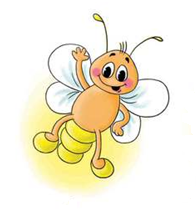 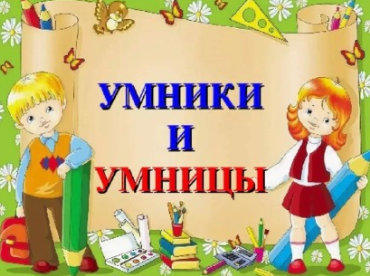 Фамилия, имя участника____________________________________________________________________________Задание № 1. Найди на картинке и раскрась предметы одинаковым цветом.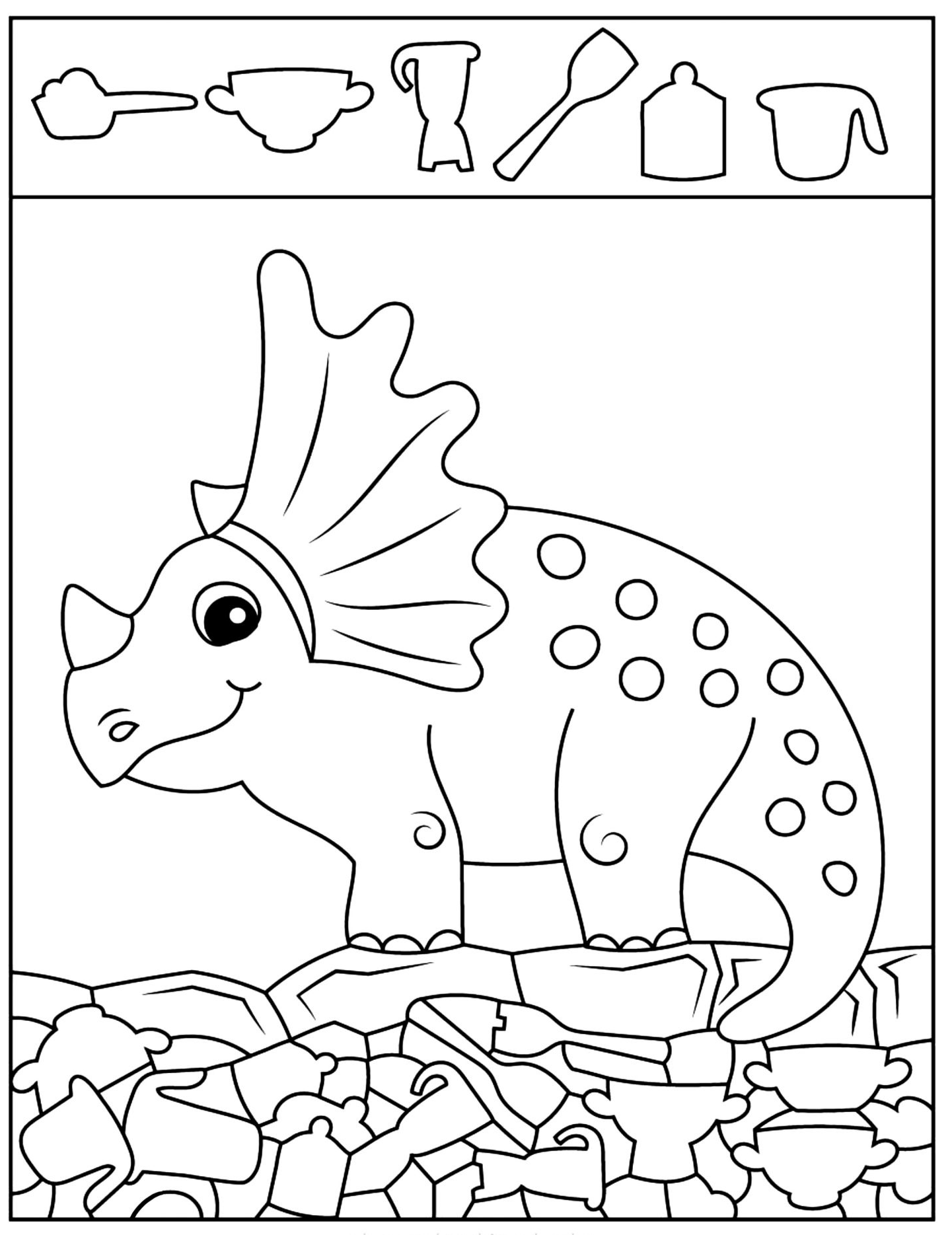 Задание № 2. Тарелка разбилась на мелкие кусочки. Найди части от этой тарелки в нижнем ряду. Раскрась тарелку и её кусочки одинаково. 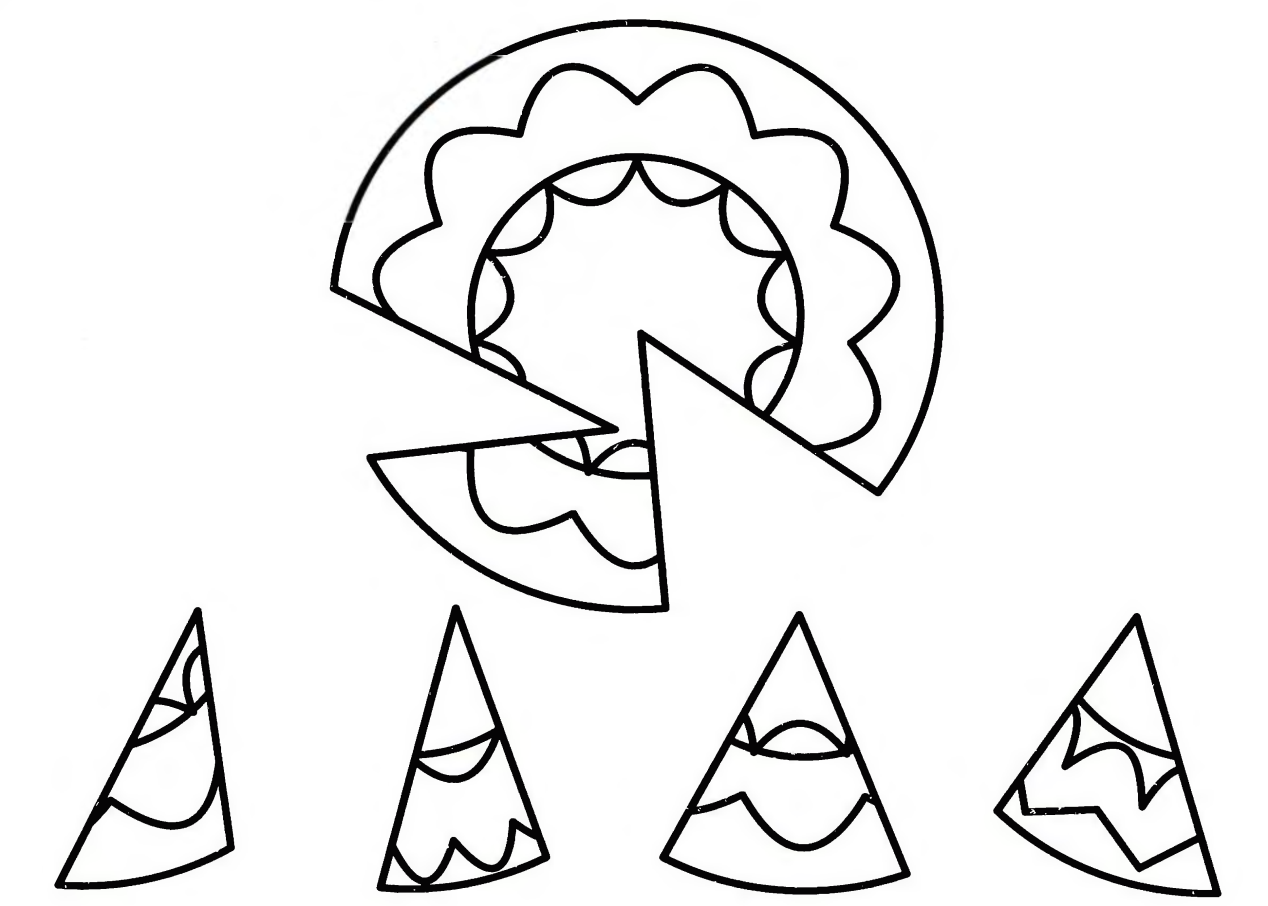 Задание № 3. Дорисуй нижнюю картинку так, чтобы она стала такой же, как верхняя.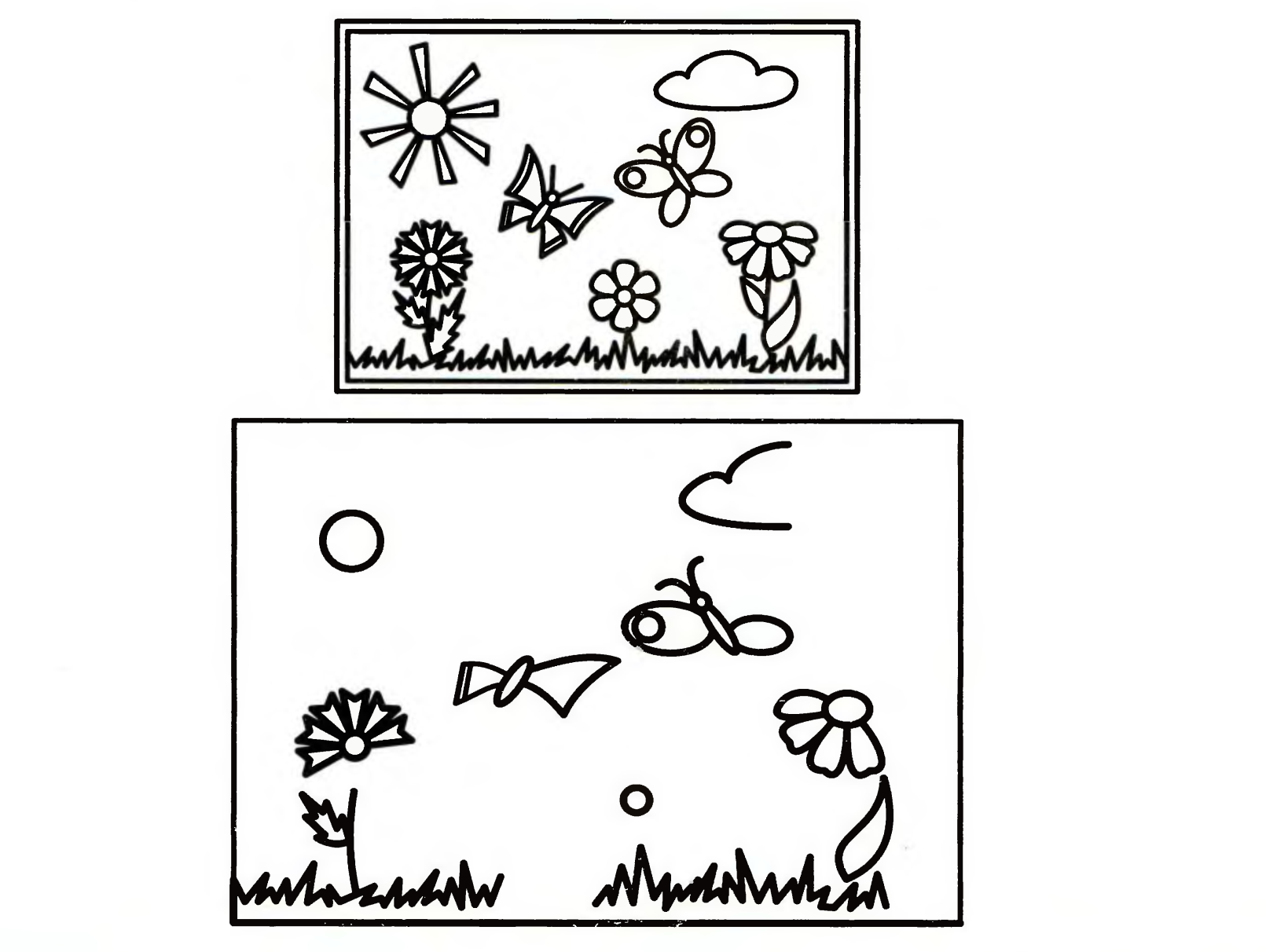 Задание № 4. Соедини рисунки линией так, чтобы число карандашей слева соответствовало числу точек справа.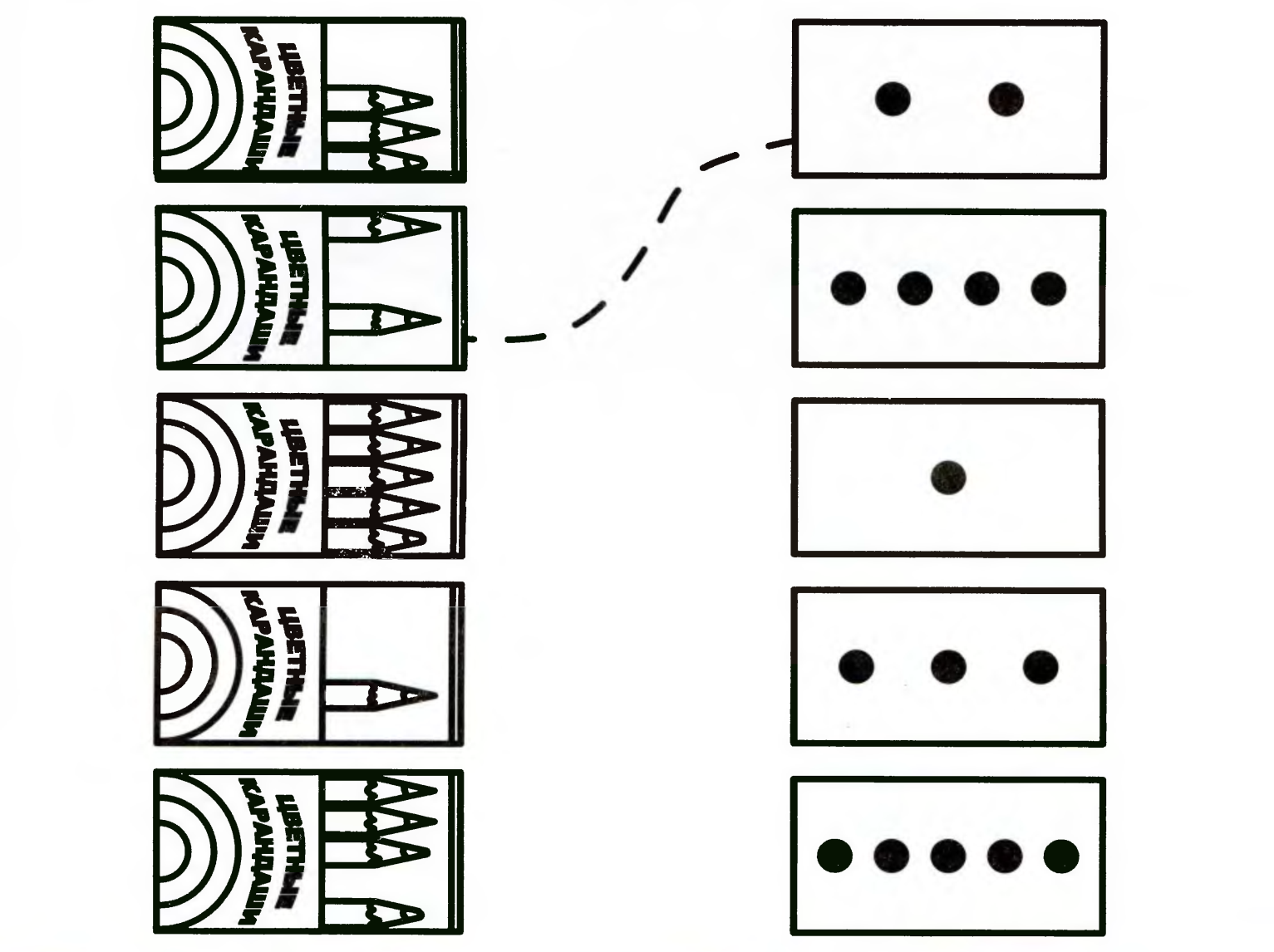 Задание № 5.  Раскрась все четырехугольники в красный цвет. Сколько их? 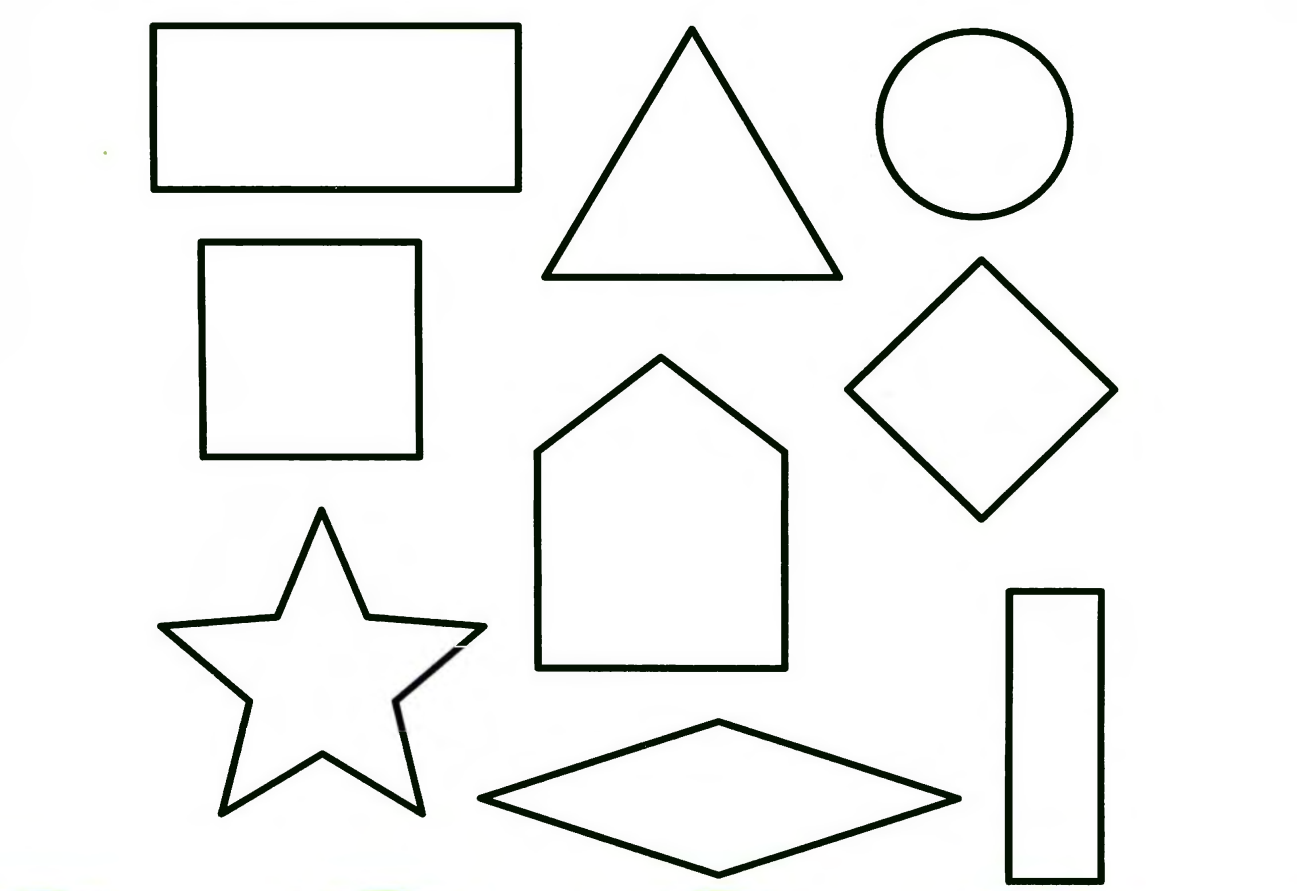 Задание № 6.  Всех ёжиков, идущих направо, раскрась коричневым. Всех рыбок, плывущих налево, раскрась синим.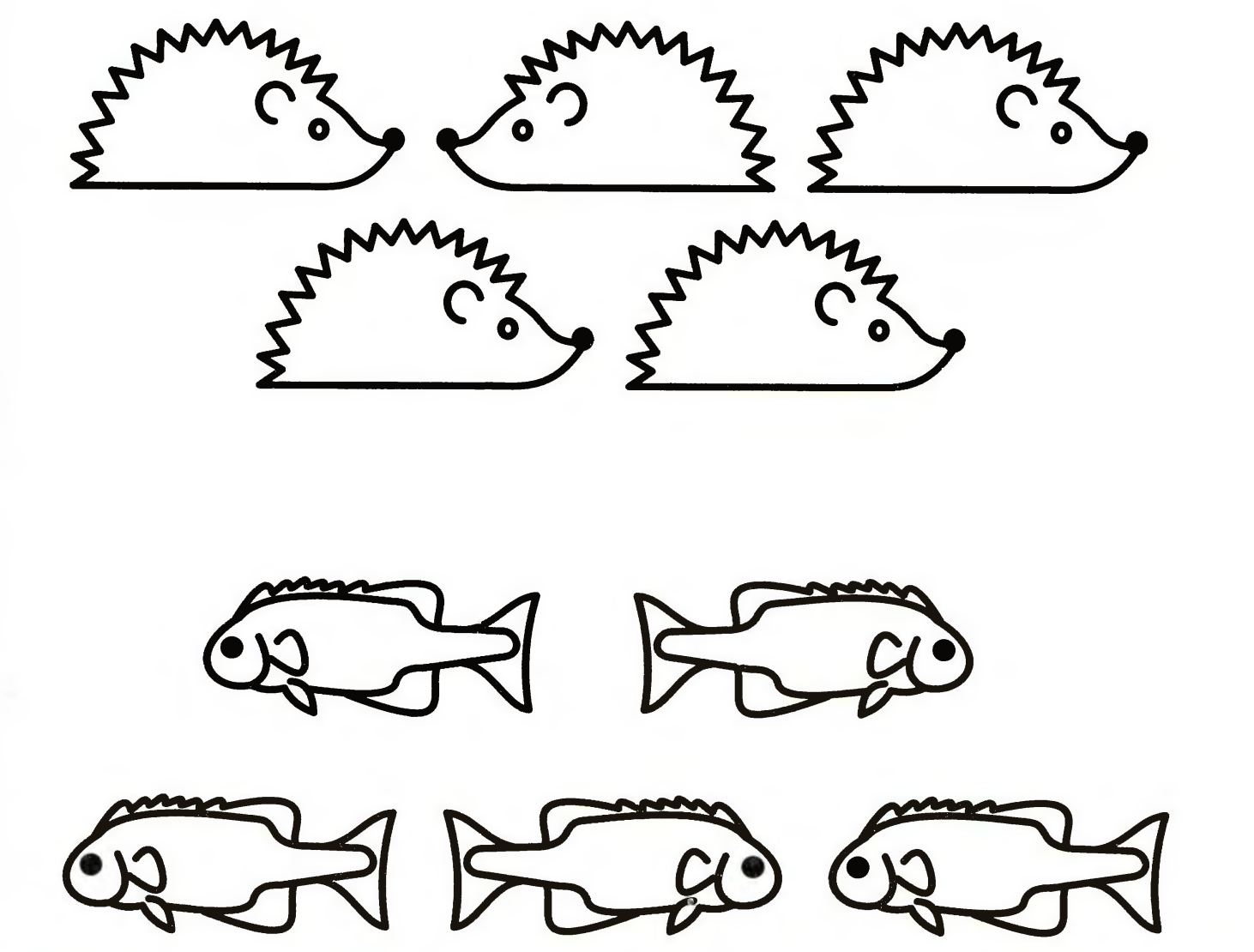 Задание № 7.  Раскрась зелёным цветом столько кружков, сколько воробьёв на рисунке.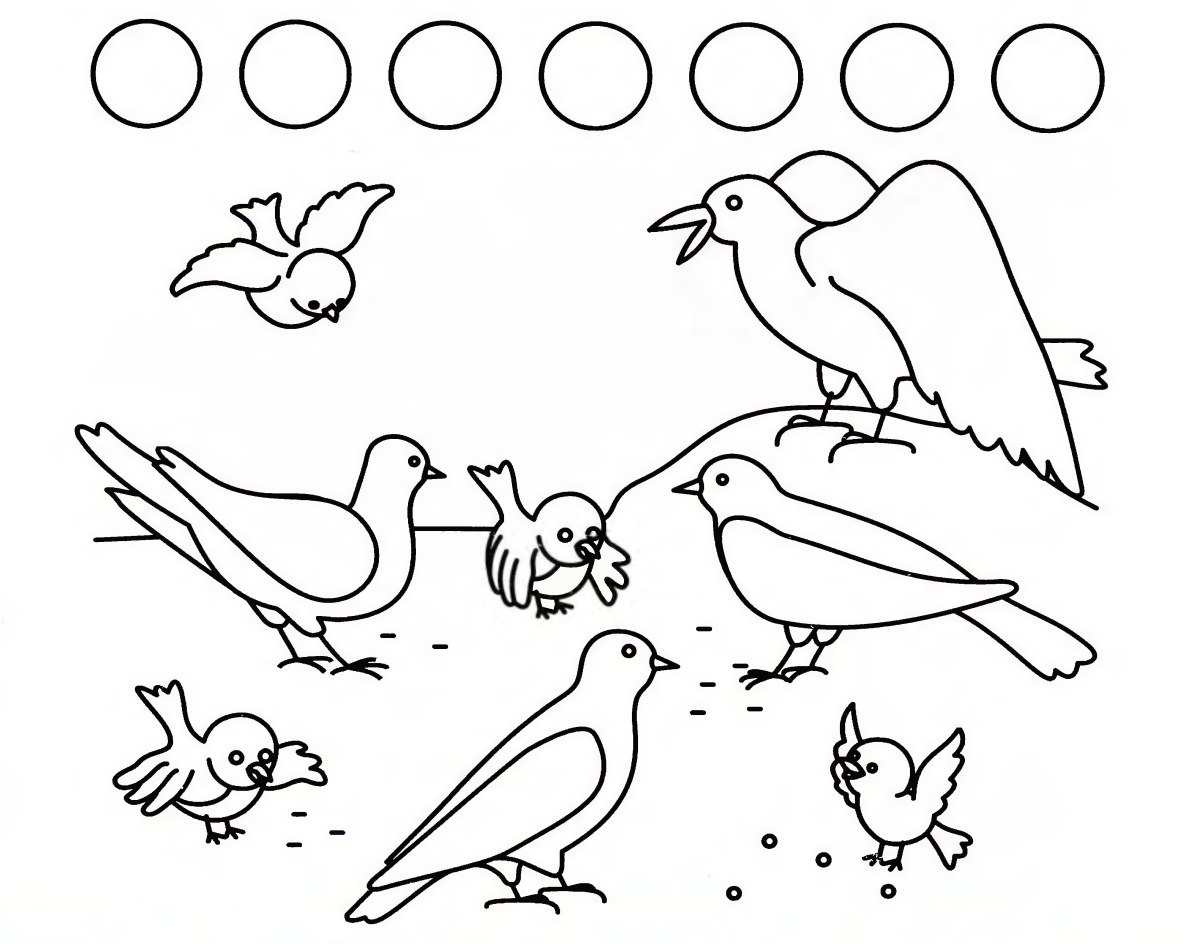 